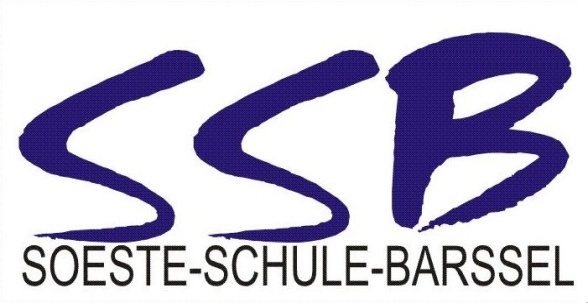 Informationsschreiben für die Anmeldung Ihrer Tochter/Ihres Sohnes an einer weiterführenden SchuleSehr geehrte Damen und Herren, liebe Eltern unserer Viertklässler,mit Beginn des neuen Schuljahres geht Ihre Tochter/Ihr Sohn in eine der weiterführenden Schulformen Hauptschule, Realschule, Oberschule, Gymnasium oder Gesamtschule über.Sie entscheiden in eigener Verantwortung darüber, an welcher Schule Sie Ihre Tochter/Ihren Sohn anmelden. Bei einem festgestellten Bedarf an sonderpädagogischer Unterstützung in den Förderschwerpunkten emotionale und soziale Entwicklung, Sprache, geistige Entwicklung, körperliche und motorische Entwicklung, Sehen und Hören können Sie Ihr Kind auch an einer Förderschule anmelden. Diese Regelung gilt auch für den Förderschwerpunkt Lernen, allerdings nur noch bis zum Beginn des Schuljahres 2016/17. Im Rahmen des erneuten Feststellungsverfahrens werden Sie von den Lehrkräften entsprechend beraten.Die Anmeldung an der von Ihnen für Ihr Kind gewünschten Schulform müssen Sie im Rahmen der vom Schulträger bekanntgegebenen Anmeldetermine vornehmen. Eine Nichtanmeldung stellt eine Schulpflichtverletzung dar und zieht ein Ordnungswidrigkeitenverfahren nach sich (RdErl. „Ergänzende Bestimmungen zur Schulpflicht und zum Rechtsverhältnis zur Schule“). Der Anmeldung ist das Zeugnis des 1. Halbjahres des 4. Schuljahrganges beizufügen.Bitte teilen Sie auf dem unteren Abschnitt dieses Schreibens (Rückmeldung) mit, an welcher Schule Sie Ihr Kind anmelden oder angemeldet haben. Mit freundlichem Gruß___________________________________________________________________Rückmeldung       (Bitte bis spätestens zum ......................................... zurücksenden.)An die Soeste-Schule Barßel in ....................................................................................................................................       (Ort/Straße) Mein/Unser Kind ..........................................................................................................                                                   (Vor- und Zunahme) habe(n) / werde(n) ich/wir bei der/dem ..............................................................................................................................angemeldet/anmelden. (Name der Schule) .............................................................................................., den ............................................................ (Ort) (Datum) ................................................................................................................................................................... 
Unterschrift der/des Erziehungsberechtigten)Tel.:04499923036Fax:04499923038E-mail:soeste-schule-barssel@t-online.desoeste-schule-barssel@t-online.deInternet:www.soeste-schule-barssel.dewww.soeste-schule-barssel.deDatum:08.12.201508.12.2015